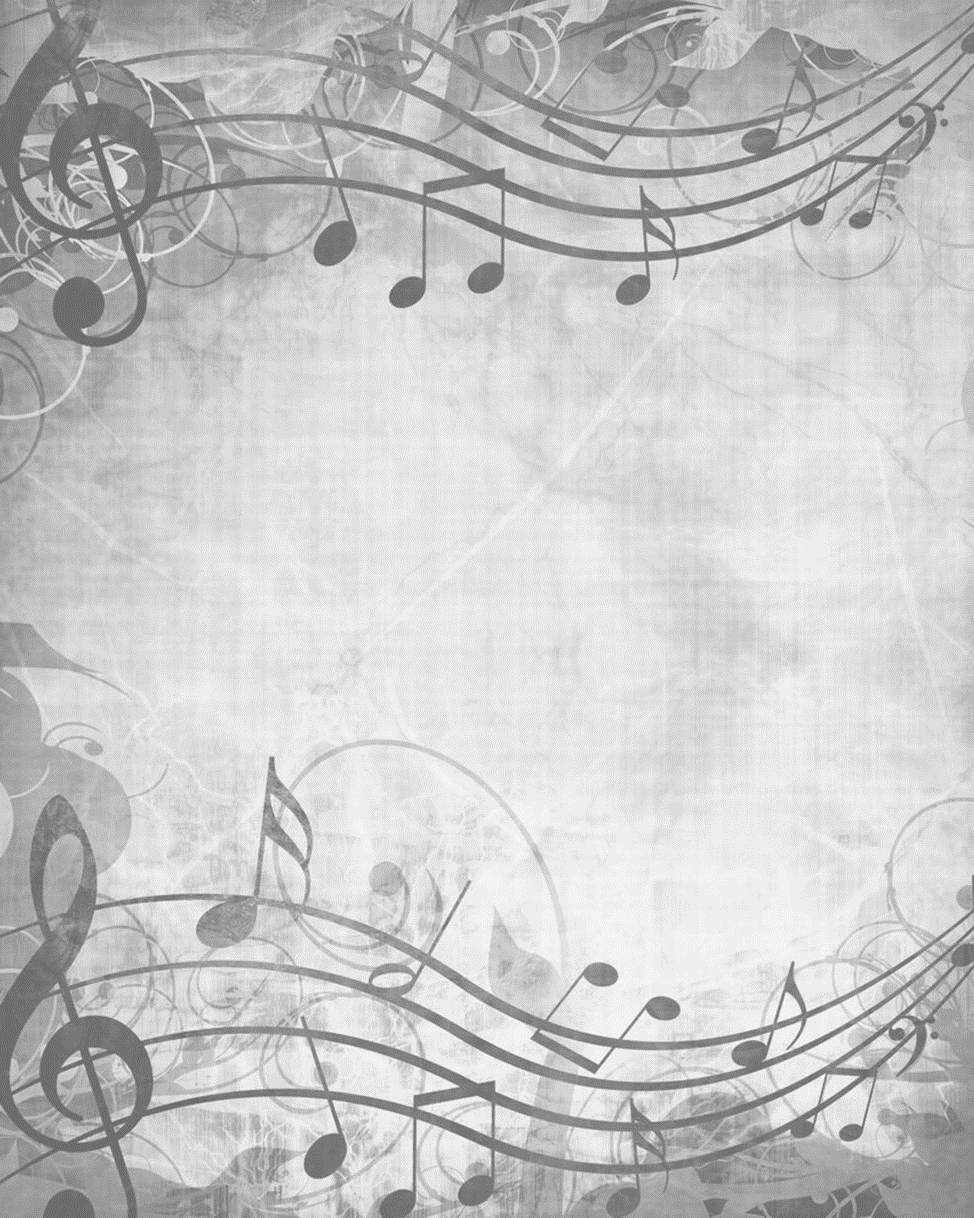 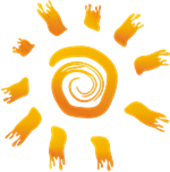 Управление культуры Администрации г.о. СызраньМБУ ДО Детская школа искусств имени А.И. Островского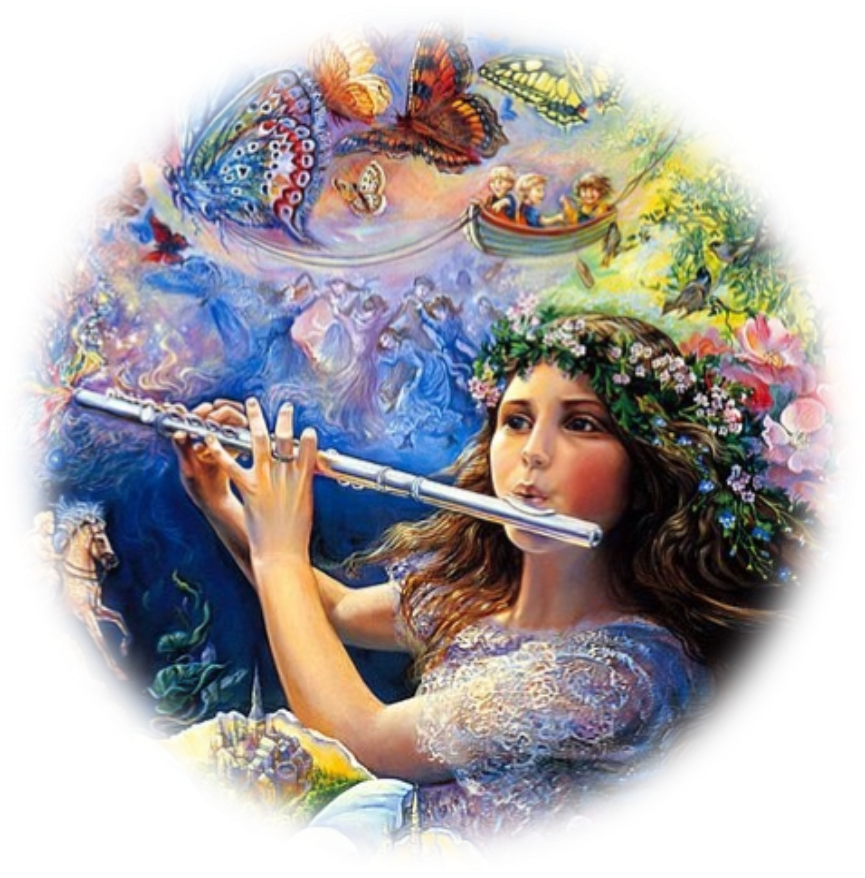 «Напевы флейты нежной…»концерт учащегося Тулова Романа – флейтапреподаватель Реброва Елена Геннадьевнаконцертмейстер Тулова Наталья Александровна                          Малый концертный зал ДШИ                                       24 марта в 16.30                                                              Сызрань 2019